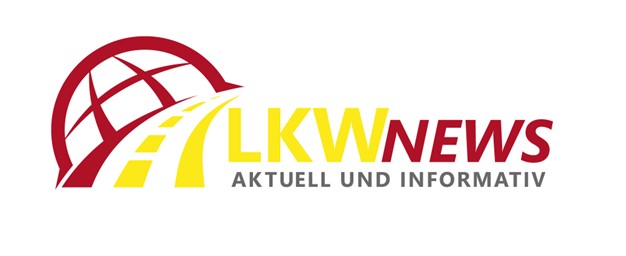 Mein Steckbrief Name:Alter:Beruf:Unternehmen:Das Unternehmen ist unterwegs seit:Das fasziniert mich an meinem Beruf:Ein Strassen-Moment, den ich nie vergessen werde:Mein Motto:7 Fragen:Was ist das Besondere an deinem Unternehmen?Welches ist dein Lieblingsauto/-Fahrzeug/-Lastwagen – und warum? Warum hast du diesen Beruf gewählt?Was hat sich in den Letzten drei, vier Jahren auf der Strasse geändert?Gibt es etwas, das du deinen Kollegen ans Herz legen möchtest?Was wünschst du dir für die Branche in Zukunft?Wie und was trägst du/dein Unternehmen zum Klima- bzw. Umweltschutz bei?Bitte ausgefüllt zurücksenden an:
E-Mail: redaktion@lkw-news.ch